Игры по развитию речи во второй младшей группе на тему «Мебель»Уважаемые родители!             Предлагаем вам сегодня закрепить с детьми представления о мебели,  её назначении, видах и частях; развивать логическое мышление, зрительное внимание, речевой слух; обогащение словарного запаса.   Разгадывание загадок.Демонстрационные картинки: стол, стул, шкаф, кровать.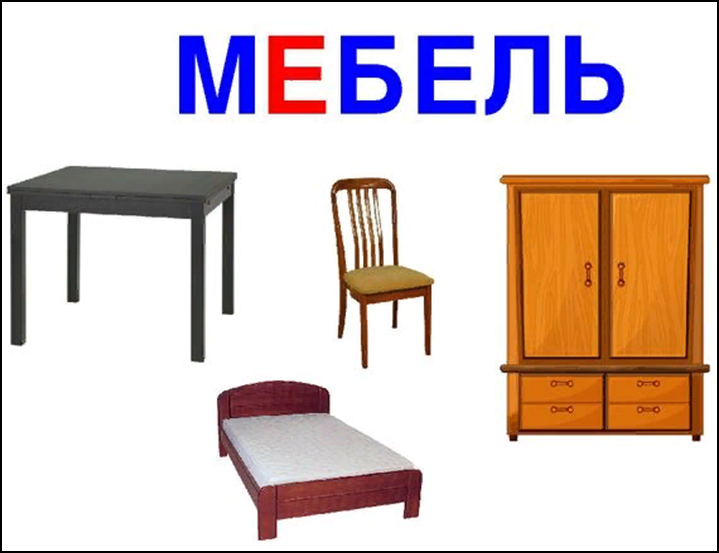 
Родитель читает загадку, дети выбирают соответствующую картинку.

1. Днём спит на ней подушка,
А по ночам — Андрюшка.
Ответ: Кровать.
2. Под крышей четыре ножки,
А на крыше — суп да ложки.
Ответ: Стол.
3. Если кто- то хочет есть,
На него придется сесть.
Ответ: Стул.
4. Он стоит в углу у стенки.
Ох, огромный он на вид,
Но он вовсе не наказан
Мама вещи в нем хранит.
Ответ: Шкаф.Развиваем фонематический слух и речеслуховую память.Дети повторяют фразы за взрослым:- ЛЫ-ЛЫ-ЛЫ – накрываем мы столы.- НЫ-НЫ-НЫ – стоит кресло у стены.- ОТ-ОТ-ОТ - под столом играет кот.- СУ-СУ-СУ – книгу в шкаф я отнесу.- ШУ-ШУ-ШУ – стульчик дали малышу.- ЗА-ЗА-ЗА – ляг в кровать, закрой глаза.- ЖУ-ЖУ-ЖУ – на диване я лежу.- ЛА-ЛА-ЛА – стул поставлен у стола.Пальчиковая гимнастика
Скоро мы переезжаем, Все с собою забираем
(Сжимаем, разжимаем пальцы на обеих руках одновременно)
Стулья, стол, сервант, комод
(Ритмично ударяем кулак о кулак)
Переедут тоже. Вот!
(Громкий хлопок в ладоши)
В новом доме будут с нами
(Складываем ладони домиком)
Два стола, комод с вещами
Кресла два, диван, кроватка
(Загибаем пальцы на руке)
Где братишка спит мой сладко.
(Скалываем ладони вместе, имитируем сон)Игра «Четвертый лишний»
Родитель: Посмотри внимательно, подумайи скажи, какая картинка по - твоему лишняя?
Ребёнок называет предметы, рассуждает, находит лишний предмет.                 1.  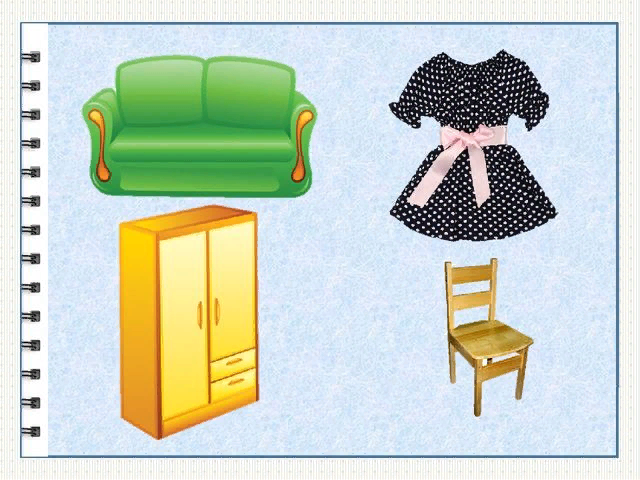                 2.  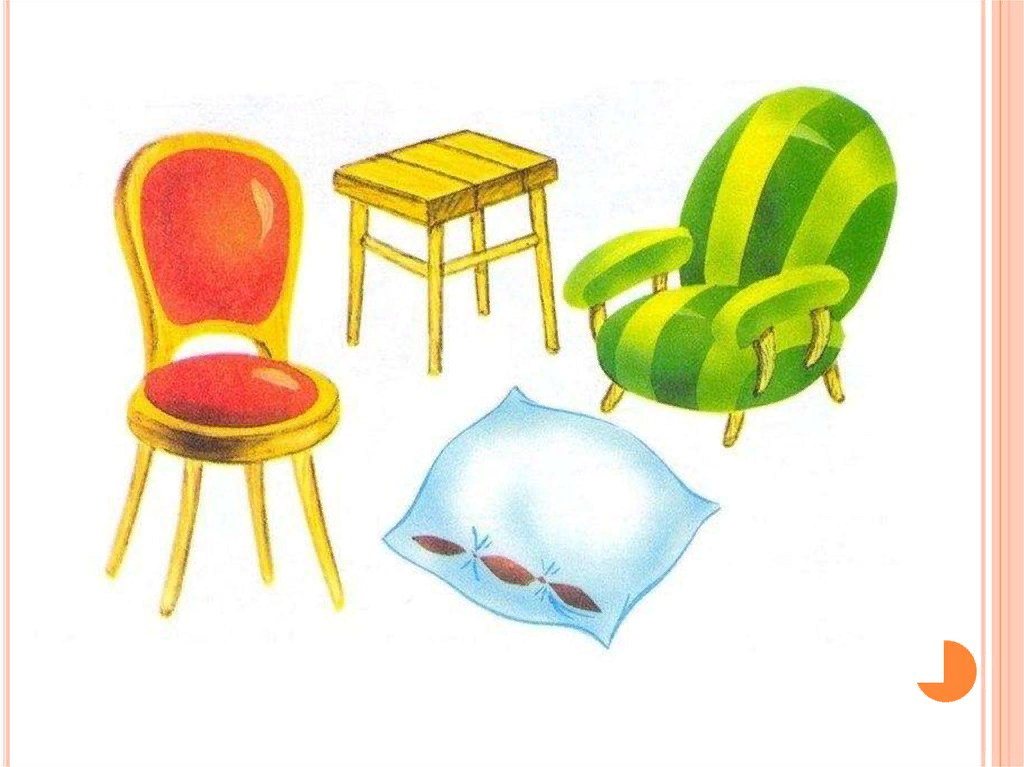               3.   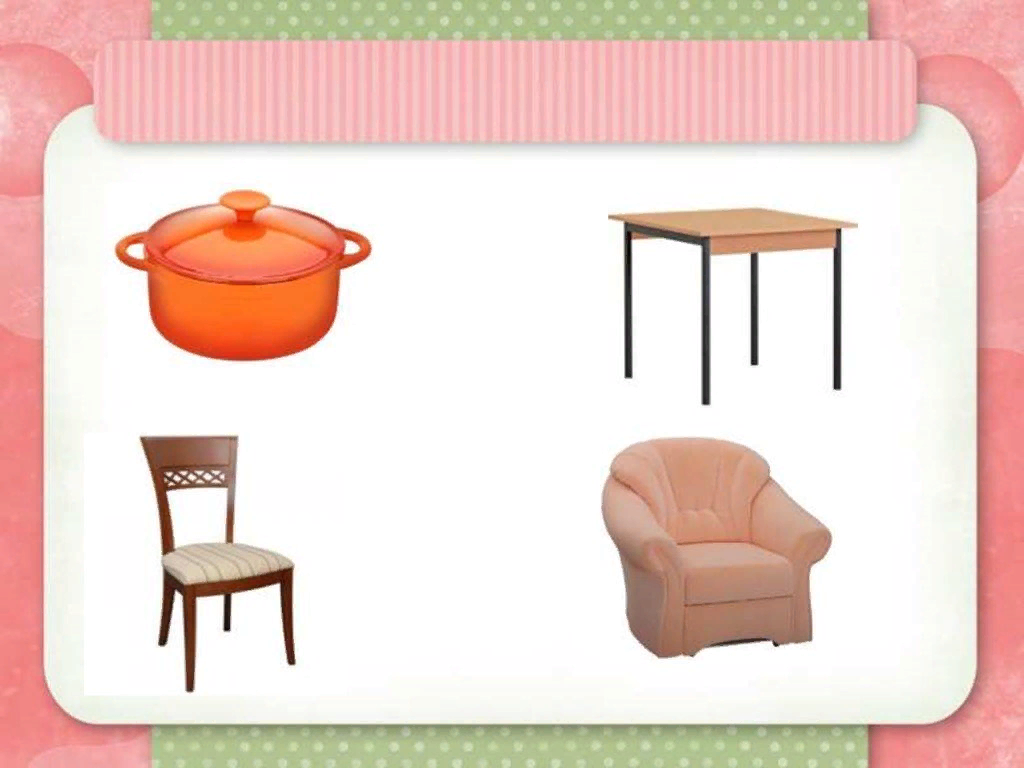 Дидактическая игра «Подскажи словечко»Если хочет Федя спать,
Он ложится на … КРОВАТЬМиша в комнату вошел
И поставил сок на … СТОЛДаша в комнату впорхнула,
Сумку, зонт взяла со … СТУЛАКнижку новую Ивана
Я достал из-под … ДИВАНАПочитать хотим мы если.
То усядемся мы в … КРЕСЛЕ.Игра «Один - много» (употребление существительных в единственном и множественном числе)
Стул –стулья, шкаф – шкафы, кровать – кровати, стол – столы.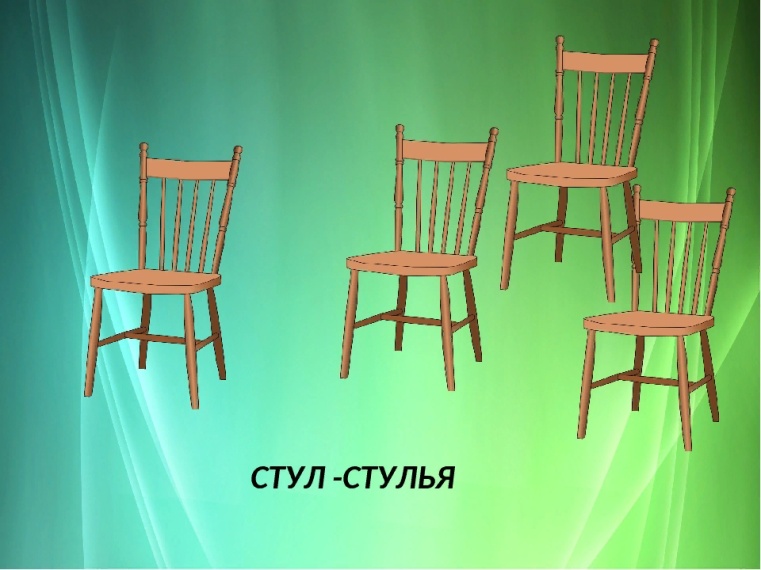 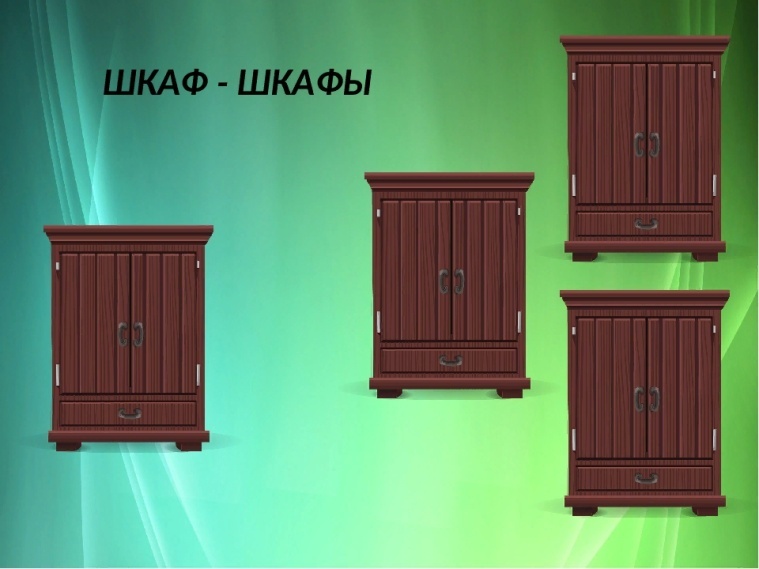 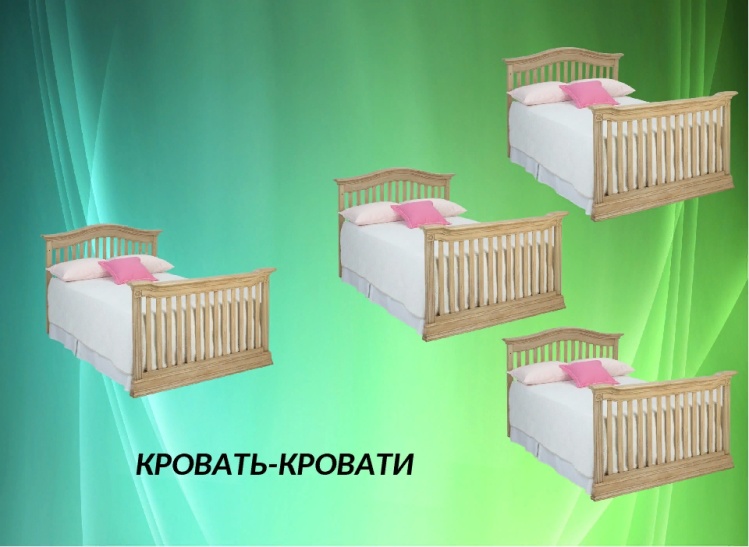 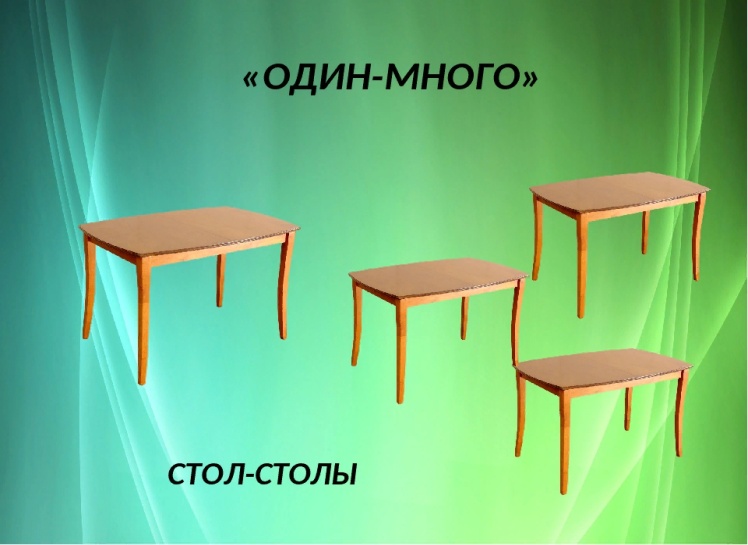 